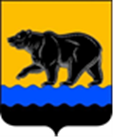 СЧЁТНАЯ ПАЛАТА ГОРОДА НЕФТЕЮГАНСКА16 мкрн., д. 23, помещение № 97, г. Нефтеюганск, Ханты-Мансийский автономный округ - Югра(Тюменская область), 628310, телефон: 20-30-54, факс: 20-30-63 е-mail: sp-ugansk@mail.ru_____________________________________________________________________________________Исх. от 27.12.2023 № СП-775-3                      ЗАКЛЮЧЕНИЕ на проект изменений в муниципальную программу«Развитие жилищной сферы города Нефтеюганска»Счётная палата города Нефтеюганска на основании статьи 157 Бюджетного кодекса Российской Федерации, Положения о Счётной палате города Нефтеюганска, утверждённого решением Думы города Нефтеюганска от 22.12.2021 № 56-VII, рассмотрев проект изменений в муниципальную программу города Нефтеюганска «Развитие жилищной сферы города Нефтеюганска» (далее – проект изменений), сообщает следующее.1. При проведении экспертно-аналитического мероприятия учитывалось наличие экспертизы:1.1. Департамента финансов администрации города Нефтеюганска на предмет соответствия проекта изменений бюджетному законодательству Российской Федерации и возможности финансового обеспечения его реализации из бюджета города Нефтеюганска.1.2. Департамента экономического развития администрации города Нефтеюганска на предмет соответствия:- Порядку принятия решения о разработке муниципальных программ города Нефтеюганска, их формирования, утверждения и реализации, утверждённому постановлением администрации города Нефтеюганска от 18.04.2019 № 77-нп «О модельной муниципальной программе города Нефтеюганска, порядке принятия решения о разработке муниципальных программ города Нефтеюганска, их формирования, утверждения и реализации» (далее по тексту – постановление от 18.04.2019 № 77-нп);- Стратегии социально-экономического развития муниципального образования город Нефтеюганск, утверждённой решением Думы от 31.10.2018 № 483-VI «Об утверждении Стратегии социально-экономического развития муниципального образования город Нефтеюганск на период до 2030 года»;- структурных элементов (основных мероприятий) целям муниципальной программы;- сроков её реализации задачам;- целевых показателей, характеризующих результаты реализации муниципальной программы, показателям экономической, бюджетной и социальной эффективности, а также структурных элементов (основных мероприятий) муниципальной программы;- требованиям, установленным нормативными правовыми актами в сфере управления проектной деятельностью.2. Предоставленный проект изменений соответствует Порядку от 18.04.2019 № 77-нп.3. Проектом изменений планируется:3.1. Увеличить объём финансирования муниципальной программы на общую сумму на 5 568,151 тыс. рублей по мероприятиям: 3.1.1. «Осуществление полномочий в области градостроительной деятельности» департаменту градостроительства и земельных отношений администрации города Нефтеюганска (далее по тексту – ДГиЗО) уменьшены средства местного бюджета на сумму 531,01000 тыс. рублей, в связи с образовавшейся экономией по результатам осуществлённой закупки.  3.1.2. «Освобождение земельных участков, планируемых для жилищного строительства и комплекса мероприятий по формированию земельных участков для индивидуального жилищного строительства» соисполнителю департаменту жилищно-коммунального хозяйства администрации города Нефтеюганска  уменьшить финансирование на общую сумму 5 872,33741 тыс. рублей (окружной бюджет – 5 343,80112 тыс. рублей, доля софинансирования местного бюджета –  528,53629 тыс. рублей), в связи с перераспределением на основное мероприятие «Приобретение жилья, в целях реализации полномочий в области жилищных отношений, установленных законодательством Российской Федерации» соисполнителю департаменту муниципального имущества администрации города Нефтеюганска. 3.1.3. «Улучшение жилищных условий отдельных категорий граждан» департаменту муниципального имущества администрации города Нефтеюганска на основании уведомления о предоставлении субсидии, субвенции, иного межбюджетного трансферта, имеющего целевое назначение на 2023 год и на плановый период 2024 и 2025 годов Департамента финансов Ханты-Мансийского автономного округа – Югры от 01.11.2023 № 480/11/793 уменьшены средства федерального бюджета на 2023 год в сумме 3 734,40000 тыс. рублей.3.1.4. «Организационное обеспечение функционирования отрасли» исполнителю ДГиЗО увеличено финансирование на общую сумму 9 833,561 тыс. рублей за счёт средств местного бюджета, в том числе:- увеличить бюджетные ассигнования в 2023 году на сумму 1 078,681 тыс. рублей за счёт средств местного бюджета на оплату труда и начисления на выплаты по оплате труда, в связи с индексацией на 5,5% с 01.10.2023 года;- уменьшить расходы на сумму 321,35800 тыс. рублей, в связи с экономией по расходам на компенсацию стоимости проезда и провоза багажа к месту использования отпуска и обратно, командировочным расходам (проезд, проживание), а также экономией, сложившейся в результате осуществления закупок.На 2024-2025 годы по данному мероприятию увеличить бюджетные ассигнования за счёт средств местного бюджета на оплату труда и начисления на выплаты по оплате труда, в связи с индексацией на 5,5% с 01.10.2023 года, по 4 538,11900 тыс. рублей на каждый год соответственно.3.2. Корректировка целевых показателей:3.2.1. Значение показателя «Количество ветеранов боевых действий, инвалидов и семей, имеющих детей-инвалидов, вставших на учёт в качестве нуждающихся в жилых помещениях до 1 января 2005 года, получивших меры государственной поддержки для улучшения жилищных условий», увеличено до 8 человек, в связи с приведением в соответствие с представленным объёмом средств для перечисления субвенции на приобретение жилья.  3.2.2. Значение показателя «Количество освобождённых земельных участков» уменьшено до 88, в связи с фактическим исполнением 2023 году мероприятий по освобождению земельных участков, планируемых для жилищного строительства.  4. Финансовые показатели, содержащиеся в проекте изменений, соответствуют расчётам, предоставленным на экспертизу.По итогам проведения экспертизы замечания и рекомендации отсутствуют.Председатель		     							   С.А. ГичкинаИсполнитель:инспектор инспекторского отдела № 3Счётной палаты города НефтеюганскаТатаринова Ольга Анатольевнател. 8 (3463) 20-30-54